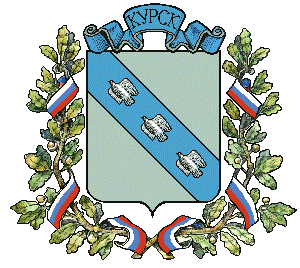 АДМИНИСТРАЦИЯ города КурскаКурской областиПОСТАНОВЛЕНИЕ«12»    апреля   2012 г.           г. Курск                             	№ 1036О размещении нестационарных торговых объектов на территории города Курска (в ред. постановлений Администрации г. Курска от 27.08.2012 № 3090, от 17.02.2014 № 516, от 02.07.2014 № 2503, от 06.03.2015 № 645, от 20.08.2015 № 2425, от 29.01. 2016 № 249, от 22.07.2016 № 2506, от 17.11.2016 № 3638, от 24.03.2017 № 735, от 25.08.2017 № 2247)В целях упорядочения размещения нестационарных торговых объектов на территории города Курска, улучшения архитектурно-художественного облика города Курска, обеспечения надлежащего санитарного состояния в городе Курске, в соответствии с Федеральным законом от 6 октября 2003 года № 131-ФЗ «Об общих принципах организации местного самоуправления в Российской Федерации», Федеральным законом от 28 декабря 2009 года № 381-ФЗ «Об основах государственного регулирования торговой деятельности в Российской Федерации», Уставом города Курска, ПОСТАНОВЛЯЮ:1. Утвердить прилагаемое Положение о размещении нестационарных торговых объектов на территории города Курска.2. Признать утратившим силу постановление Администрации города Курска от 08.08.2005 № 2077 «О размещении на территории города Курска объектов мелкорозничной торговой сети».3. Управлению информации и печати Администрации города Курска (Лымарь Н.В.) опубликовать настоящее постановление в газете «Городские известия» и разместить на официальном сайте Администрации города Курска.4. Контроль за исполнением настоящего постановления возложить на заместителя главы Администрации города Курска Солопову Г.И. 5. Постановление вступает в силу со дня его официального опубликования.Глава  Администрации города Курска	                                                             Н.И. ОвчаровУТВЕРЖДЕНОпостановлениемАдминистрации города Курскаот «12» апреля 2012 года№ 1036(в ред. от 27.08.2012 № 3090, от 17.02.2014 № 516, от 02.07.2014 № 2503, от 06.03.2015 № 645, от 20.08.2015 № 2425, от 29.01. 2016 № 249, от 22.07.2016 № 2506, от 17.11.2016 № 3638, от 24.03.2017 № 735)ПОЛОЖЕНИЕо размещении нестационарных торговых объектов на территории города Курска1. Общие положения1.1. Настоящее Положение о размещении нестационарных торговых объектов на территории города Курска (далее – Положение) устанавливает порядок размещения нестационарных торговых объектов (далее – НТО)             на территории города Курска в целях обеспечения устойчивого развития города Курска, достижения нормативов минимальной обеспеченности населения площадью торговых объектов, создания условий для улучшения организации и качества торгового обслуживания населения в городе Курск.1.2. Положение регулирует вопросы установки и эксплуатации нестационарных торговых объектов, порядок заключения договоров, расположенных на земельных участках, находящихся в муниципальной собственности, а также на земельных участках, собственность на которые не разграничена.Включение нестационарных торговых объектов, расположенных               на земельных участках, в зданиях, строениях и сооружениях, находящихся             в государственной собственности, в Схему размещения нестационарных торговых объектов осуществляется в соответствии с Постановлением Правительства Российской Федерации от 29.09.2010 № 772 «Об утверждении Правил включения нестационарных торговых объектов, расположенных              на земельных участках, в зданиях, строениях и сооружениях, находящихся            в государственной собственности, в схему размещения нестационарных торговых объектов по согласованию с федеральным органом исполнительной власти или органом исполнительной власти субъекта Российской Федерации, осуществляющим полномочия собственника имущества.Порядок размещения и использования нестационарных торговых объектов в стационарном торговом объекте, в ином здании, строении, сооружении или на земельном участке, находящихся в частной собственности, настоящим Положением не регулируется и устанавливается собственником стационарного торгового объекта, иного здания, строения, сооружения или земельного участка с учетом требований, определенных законодательством Российской Федерации.1.3. Положение не распространяется на отношения по размещению временных нестационарных торговых объектов при проведении спортивно-зрелищных, культурно-массовых и иных мероприятий, на отношения, связанные с размещением нестационарных торговых объектов на территории розничных рынков и ярмарок.1.4. Нестационарные торговые объекты не являются недвижимым имуществом, права на них не подлежат регистрации в Едином государственном реестре прав на недвижимое имущество и сделок с ним. Общим критерием отнесения Объектов к нестационарным объектам (движимому имуществу) является возможность свободного перемещения указанных Объектов без нанесения несоразмерного ущерба их назначению, включая возможность их демонтажа с разборкой на составляющие сборно-разборные перемещаемые конструктивные элементы.1.5. Уполномоченным органом на заключение договоров на размещение нестационарных торговых объектов является земельный комитет города Курска.1.6. Уполномоченными органами для составления заключения                        о соответствии нестационарного торгового объекта Схеме размещения нестационарных торговых объектов, архитектурно-художественному паспорту нестационарного торгового объекта являются департамент развития предпринимательства, потребительского рынка и защиты прав потребителей Администрации города Курска и комитет архитектуры и градостроительства города Курска.2. Основные понятия2.1. Для целей Положения используются следующие основные понятия:архитектурно-художественный паспорт нестационарного торгового объекта – документ, содержащий авторский замысел объекта с комплексным решением функциональных, конструктивных, и эстетических требований                к нему и инженерно-технических аспектов;нестационарный торговый объект - торговый объект, представляющий собой временное сооружение или временную конструкцию, не связанный прочно с земельным участком, вне зависимости от наличия или отсутствия подключения (технологического присоединения) к сетям инженерно-технического обеспечения, в том числе передвижное сооружение;павильон - нестационарный торговый объект, представляющий собой отдельно стоящее строение (часть строения) или сооружение (часть сооружения) с замкнутым пространством, имеющее торговый зал                             и рассчитанное на одно или несколько рабочих мест продавцов;киоск - нестационарный торговый объект, представляющий собой сооружение без торгового зала с замкнутым пространством, внутри которого оборудовано одно рабочее место продавца и осуществляют хранение товарного запаса;мобильный киоск, автомагазин (торговый автофургон, автолавка) - нестационарный торговый объект, представляющий собой автотранспортное или транспортное средство (прицеп, полуприцеп) с размещенным в кузове торговым оборудованием, при условии образования в результате его остановки (или установки) одного или нескольких рабочих мест продавцов, на котором(ых) осуществляют предложение товаров, их отпуск и расчет                с покупателями;остановочно-торговый комплекс (ОТК) - место ожидания городского пассажирского транспорта, конструктивно объединенное с киоском или павильоном;лоток - передвижной торговый объект, осуществляющий разносную торговлю, не имеющий торгового зала и помещений для хранения товаров, представляющий собой легко возводимую сборно-разборную конструкцию, оснащенную прилавком, рассчитанную на одно рабочее место продавца,                    на площади которой размещен товарный запас на один день;торговая палатка - нестационарный торговый объект, представляющий собой оснащенную прилавком легковозводимую сборно-разборную конструкцию, образующую внутреннее пространство, не замкнутое                        со стороны прилавка, предназначенный для размещения одного или нескольких рабочих мест продавцов и товарного запаса на один день торговли;торговый автомат (вендинговый автомат) - нестационарный торговый объект, представляющий собой техническое устройство, предназначенное для автоматизации процессов продажи, оплаты и выдачи штучных товаров              в потребительской упаковке в месте нахождения устройства без участия продавца;ларь низкотемпературный - холодильный прибор, изготовленный в виде ларя и имеющий низкотемпературную камеру, предназначенную для хранения замороженных продуктов;торговая тележка - нестационарный торговый объект, представляющий собой оснащенную колесным механизмом конструкцию на одно рабочее место и предназначенный для перемещения и продажи штучных товаров                    в потребительской упаковке;изотермическая емкость - нестационарный передвижной торговый объект, представляющий собой изотермическую емкость, установленную              на базе автотранспортного средства или прицепа (полуприцепа), предназначенную для осуществления развозной торговли жидкими товарами в розлив (молоком, квасом и др.);кега - специальная емкость объемом 20, 25, 30 или 50 литров, предназначенная для транспортировки и продажи в розлив безалкогольных напитков;места для сезонной торговли бахчевыми культурами и плодоовощной продукцией - нестационарный торговый объект, представляющий собой временную конструкцию в виде лотка, предназначенного для продажи бахчевых культур и плодоовощной продукции;елочный базар (продажа хвойных деревьев)- нестационарный торговый объект в виде обособленной открытой площадки для новогодней (рождественской) продажи натуральных хвойных деревьев и веток хвойных деревьев;2.2. Иные понятия и термины, применяемые в Положении, применяются в значениях, определенных федеральными законами, регулирующими правоотношения в сфере торговли, другими нормативно-правовыми актами.3. Требования к размещению нестационарныхторговых объектов3.1. Размещение нестационарных торговых объектов осуществляется               в соответствии со Схемой размещения нестационарных торговых объектов на территории города Курска (далее - Схема). Схема разрабатывается на пять лет и утверждается Администрацией города Курска с учетом необходимости обеспечения устойчивого развития территории и достижения нормативов минимальной обеспеченности населения площадью торговых объектов, утвержденных Администрацией Курской области в соответствии с градостроительным, земельным, санитарно-эпидемиологическим, экологическим, противопожарным законодательством и другими требованиями, установленными федеральными законами.3.2. Схема и вносимые в нее изменения утверждаются правовым актом Администрации города Курска и подлежат опубликованию в порядке, установленном для официального опубликования муниципальных правовых актов, а также размещению на официальном сайте Администрации Курской области и официальном сайте Администрации города Курска в сети «Интернет». Утвержденную Схему и внесенные в нее изменения департамент развития предпринимательства, потребительского рынка и защиты прав потребителей Администрации города Курска в течение десяти дней направляет в комитет потребительского рынка, развития малого предпринимательства и лицензирования Курской области.3.3. Схема разрабатывается на основании направленных                                    в Администрацию города Курска:заявлений заинтересованных лиц (индивидуальных предпринимателей и юридических лиц);обращений территориальных и отраслевых органов Администрации города Курска. 3.4. Внесение изменений в утвержденную Схему  допускается не чаще одного раза в год в порядке, установленном для ее разработки                                    и утверждения, на основании направленных в Администрацию города Курска  не позднее 1 октября текущего года :заявлений заинтересованных лиц (индивидуальных предпринимателей и юридических лиц);обращений территориальных и отраслевых органов Администрации  города Курска в связи с резервированием, изъятием земель для муниципальных нужд, развитием застроенной территории города Курска, размещением (реконструкции) объектов капитального строительства, осуществляемых за счет средств муниципального бюджета, развитием улично-дорожной сети.Решение Администрации города Курска о внесении изменений                        в утвержденную Схему должно быть принято не позднее 31 декабря текущего года.3.5. Для включения в Схему нестационарного торгового объекта и для внесения изменений в Схему (изменение характеристик НТО),  подается заявление, в котором должно быть указано: наименование и тип объекта, место нахождения НТО, группа товаров (продовольственные или непродовольственные), размер площади объекта, срок функционирования.           К заявлению прилагается откорректированная топографическая съемка                              в масштабе М 1:500 с обозначением места размещения и площади объекта.3.6.  В целях улучшения архитектурного облика города Курска Схема не предусматривает размещение вновь устанавливаемых (перспективных) нестационарных торговых объектов на улицах и площадях города Курска, перечень которых определен в приложении 1 к настоящему Положению,               за исключением киосков или павильонов, конструктивно объединенных                 с местом ожидания городского транспорта (ОТК); лотков и ларей низкотемпературных по продаже мороженого; лотков, изотермических емкостей и кег по продаже безалкогольных напитков; киосков и лотков              по реализации периодической печатной продукции; торговли хвойными деревьями. 3,7. Максимальный размер места размещения объекта, предоставляемого под размещение:киоска - 20 кв. м;нестационарного торгового объекта в составе остановочно-торгового комплекса - 16 кв. м;павильона, с учетом благоустройства территории, парковочных мест, подъездов, подходов, озеленения - 150 кв. м;лотка, изотермической емкости, кеги, автоцистерны, тележки, ларя низкотемпературного для мороженого - 7 кв. м;мобильного киоска, автомагазина (торговый автофургон, автолавка) - согласно техпаспорту на автомобильное средство;елочные базары (торговля хвойными деревьями) - 50 кв. м;торговля бахчевыми культурами и плодоовощной продукцией -7 кв.м.3,8. Расположение нестационарных торговых объектов не должно препятствовать движению пешеходов и автотранспорта. Обязательным условием размещения является наличие подъезда с твердым покрытием для автотранспорта, обеспечивающего эксплуатацию объекта.3,9, Не допускается размещение нестационарных торговых объектов                 в арках зданий, на газонах, цветниках, детских и спортивных площадках, тротуарах, на тепловых сетях, газовых сетях, линиях электропередач высокого напряжения или в охранных зонах сетей в соответствии                          с законодательством Российской Федерации.3.10. Размещаемый нестационарный торговый объект должен соответствовать Схеме по наименованию и типу объекта,  месту нахождения объекта, группе товаров, размеру торговый площади, сроку функционирования объекта, архитектурно-художественному паспорту нестационарного торгового объекта  и соответствовать экологическим, санитарно-гигиеническим, противопожарным и иным требованиям, установленным действующим законодательством и муниципальными правовыми актами. 3.11. Юридические лица и индивидуальные предприниматели, осуществляющие свою деятельность через нестационарный торговый объект, обязаны обеспечить содержание нестационарного торгового объекта                    и территории  в надлежащем  состоянии в соответствии с Правилами благоустройства территории муниципального образования «Город Курск».4. Порядок возникновения и прекращения права на размещение нестационарных торговых объектов4.1. Основанием для размещения нестационарного торгового объекта является договор на размещение нестационарного торгового объекта4.2. Заключение договора на размещение нестационарного торгового объекта осуществляется по результатам торгов, проводимых в форме аукциона, за исключением: 	нестационарных сезонных объектов: лотков, изотермических емкостей, кег, автоцистерн, тележек, ларей низкотемпературных для мороженого, торговли бахчевыми культурами и плодоовощной продукции, хвойными деревьями;	заключения договоров на размещение нестационарного торгового объекта на новый срок;	изменения наименования и типа нестационарного торгового объекта                в составе остановочно-торгового комплекса.	В иных случаях договор на размещение заключается по результатам торгов.4.3. Торги проводятся в Порядке, установленном Администрацией города Курска.4.4. Договор на размещение нестационарного торгового объекта (без проведения торгов) на новый срок может быть заключен при выполнении следующих условий:наличие НТО в Схеме;наличие действующего договора (за исключением случаев, установленных абзацем 2 пункта 4.2. и пунктом 4.5.1. Положения);отсутствие задолженности по действующему договору (при его наличии);соответствие НТО  Схеме по наименованию и типу объекта,  месту нахождения объекта, группе товаров, размеру торговой площади, сроку функционирования объекта, архитектурно-художественному паспорту НТО.  4.5.  Порядок заключения на новый срок договоров на размещение нестационарного торгового объекта (без проведения торгов).4.5.1. Заинтересованные юридические лица и индивидуальные предприниматели подают заявления непосредственно в земельный комитет города Курска или в ОБУ «Многофункциональный центр» не позднее чем 
за два месяца до даты окончания срока действия договора на размещение нестационарного торгового объекта или не позднее чем за два месяца 
до истечения двух лет с даты заключения договора на размещение нестационарного торгового объекта, в случае если начало срока действия договора не совпадает с датой его заключения.В заявлении должны быть указаны: номер по Схеме на территории соответствующего округа города Курска;наименование и тип объекта;место нахождения объекта:группа товаров:размер торговый площади;срок функционирования объекта;согласие на проведение осмотра НТО уполномоченными органами, указанными в п. 1.6. настоящего Положения для составления заключения                о соответствии (несоответствии) НТО в соответствии с настоящим Положением.  К заявлению прилагаются:паспортные данные заявителя и (или) документы, подтверждающие полномочия представителя заявителя;копии свидетельств: о постановке на учет в налоговом органе                        на территории Российской Федерации; о внесении в Единый государственный реестр индивидуальных предпринимателей (юридических лиц) записи об индивидуальном предпринимателе (юридическом лице).4.5.2. Заявления заинтересованных лиц регистрируются в системе электронного документооборота «Дело» в течение 3 рабочих дней с даты               их поступления в земельный комитет города Курска.4.5.3.  Заявления подлежат возврату в течение 7 рабочих дней с даты                         их регистрации в следующих случаях:подача заявления неуполномоченным лицом;несоответствие заявления требованиям, установленным п. 4.6.1. настоящего Положения;предоставление недостоверной информации.4.5.4. Цена договора на размещение НТО (без проведения торгов) определяется путем применения к цене ранее заключенного (действующего) договора наименьшего размера коэффициента – дефлятора, учитывающего изменение потребительских цен на товары (работы, услуги) в Российской Федерации, устанавливаемого на очередной календарный год приказом Минэкономразвития России. В  случае изменения площади нестационарного торгового объект и при заключении договоров  на размещение сезонных объектов, передвижных средств торговли цена договора устанавливается как произведение рыночной  стоимости 1 кв.м объекта на площадь объекта или как цена объекта, определяемые в  соответствии  с Федеральным законом от 29.07.1998                  № 135-ФЗ «Об оценочной деятельности в Российской Федерации». 4.5.5. Земельный комитет города Курска в срок не более  пяти рабочих дней с даты регистрации заявления направляет запросы или рассылает поступившие заявления с использованием системы электронного документооборота «Дело» в указанные в пункте 1.6. настоящего положения уполномоченные органы для составления заключения о соответствии (несоответствии) НТО  Схеме по наименованию и типу объекта,  месту нахождения объекта, группе товаров, размеру торговый площади, сроку функционирования объекта, архитектурно-художественному паспорту НТО.  4.5.6. Указанные запросы (заявления) регистрируются в системе электронного документооборота «Дело» в течение 3 рабочих дней с даты                 их поступления.4.5.7. Указанные органы  в срок, не превышающий двадцати  рабочих дней со дня регистрации запросов (заявлений), представляют в земельный комитет города Курска заключение о соответствии (несоответствии) нестационарного торгового объекта Схеме по наименованию и типу объекта,  месту нахождения объекта, группе товаров, размеру торговой площади, сроку функционирования объекта, архитектурно-художественному паспорту НТО (далее – заключение о соответствии НТО). Непредоставление заключения в установленный срок не является основанием для отказа в заключении договора на размещение нестационарного торгового объекта (без проведения торгов) на новый срок.4.5.8. Для составления заключения о соответствии (несоответствии)  НТО уполномоченными органами осуществляется осмотр НТО. Отсутствие владельца НТО не является препятствием для проведения осмотра.4.5.9. По результатам осмотра составляется заключение о соответствии (несоответствии) нестационарного торгового объекта Схеме                                       по наименованию и типу объекта,  месту нахождения объекта, группе товаров, размеру торговой площади, сроку функционирования объекта, архитектурно-художественному паспорту НТО. Заключение о соответствии (несоответствии) НТО составляется в 4-х экземплярах по форме, согласно Приложению 2 к настоящему Положению.4.5.10. При определении соответствия (не соответствия) установленного нестационарного торгового объекта архитектурно-художественному паспорту применяются следующие критерии:соответствие НТО ситуационному плану (площадь объекта,  размещение на местности, благоустройство, озеленение);соответствие фасадов объекта (дизайн, габариты, материалы наружной отделки, цветовая гамма) ;                   соответствие рекламно-информационного  оформления объекта (габариты, материалы , цветовая гамма,  подсветка) ;идентичность материалов внешней отделки, размеров соединительных декоративных элементов и общих конструкций (козырьков, фризов и т.д.) для объектов, сблокированных в единый модуль.4.5.11.Земельный комитет города Курска в срок не более сорока пяти рабочих дней с даты регистрации заявления совершает одно из следующих действий: заключает договор на размещение нестационарного торгового объекта (без проведения торгов) по форме, согласно приложению 3 к постановлению Администрации города Курска;отказывает в заключении договора на размещение нестационарного торгового объекта (без проведения торгов).В указанный срок не включается время на проведение оценки. проводимой в случаях, предусмотренных абз. 2 п. 4.5.4. настоящего Положения, 4.5.12. Основанием для отказа в заключении договора на размещение НТО (без проведения торгов) является:	1) отсутствие НТО в Схеме;	2) отсутствие действующего договора (за исключением случаев, установленных абзацем 2 пункта 4.2 и пунктом 4.5.1. Положения);	3) отсутствие задолженности по действующему договору (при его наличии);	4) наличие заключения о несоответствии НТО  Схеме                                     по наименованию и типу объекта,  месту нахождения объекта, группе товаров, размеру торговый площади, сроку функционирования объекта, архитектурно-художественному паспорту НТО;	5) наличие ранее поданного заявления, по которому на момент подачи заявления не принято решение об отказе при заключении договора 
на размещение нестационарного торгового объекта в случаях, установленных абзацем 2 пункта 4.2 Положения. 4.6. Информация о заключенных договорах на размещение нестационарных торговых объектов и об отказах в заключении договоров ежемесячно направляется земельным комитетом города Курска                            в Администрацию соответствующего округа города Курска, в департамент развития предпринимательства, потребительского рынка и защиты прав потребителей Администрации города Курска, в комитет архитектуры                   и градостроительства города Курска. 4.7.  При прекращении срока действия договора на размещение НТО                 и отказе в заключении договора на новый срок владелец НТО обязан демонтировать и вывезти НТО в 10-дневный срок с даты прекращения договора на размещение НТО.   В случае неисполнения владельцем НТО указанной обязанности, Администрация города Курска осуществляет необходимые действия                    в соответствии с постановлением Администрации города Курска от 10 июля 2014 года № 2661  «О Порядке сноса (демонтажа) самовольно установленных нестационарных торговых объектов на землях, находящихся                                   в муниципальной собственности города Курска, землях общего пользования, землях, государственная собственность на которые не разграничена                       в границах муниципального образования».4.8. Самовольно установленные и незаконно размещенные нестационарные торговые объекты подлежат сносу (демонтажу) в Порядке, предусмотренном постановлением Администрации города Курска                         от 10 июля 2014 года № 2661  «О Порядке сноса (демонтажа) самовольно установленных нестационарных торговых объектов на землях, находящихся в муниципальной собственности города Курска, землях общего пользования, землях, государственная собственность на которые не разграничена                        в границах муниципального образования».5. Требования к архитектурно – художественному паспорту нестационарного торгового объекта и эксплуатациинестационарных торговых объектов,расположенных на территории города Курска5.1. Нестационарные торговые объекты при их размещении не должны создавать помех основному функциональному использованию и визуальному восприятию окружающей среды территорий, на которых они размещаются.5.2. Внешний вид НТО должен отвечать современным архитектурно - художественным требованиям,   с учетом долговременной эксплуатации, не терять своих качеств.5.3. Размещение нестационарного торгового объекта должно соответствовать градостроительным, архитектурным, противопожарным, санитарным нормам, правилам   и нормативам.5.4. Конструкция   НТО должна предусматривать возможность демонтажа с сохранением возможности дальнейшей эксплуатации. 5.5. Внешний вид нестационарных торговых объектов должен соответствовать архитектурно-художественному паспорту нестационарного торгового объекта, который должен быть актуализирован не реже чем 1 раз                   в 5 лет.Архитектурно-художественный паспорт на размещение павильонов, киосков, мобильных киосков, остановочно-торговых комплексов выполняется в составе: ситуационного плана фасадов объекта, рекламно-информационного оформления (по форме согласно приложению 3                           к настоящему Положению). Благоустройство, озеленение территории выполняются в составе ситуационного плана.Архитектурно-художественный паспорт на размещение лотков, изотермических емкостей, кег, торговых тележек, ларей низкотемпературных, елочных базаров  выполняется по форме, согласно приложению 4 к настоящему Положению.Архитектурно-художественный паспорт НТО выполняется в 2-х экземплярах, один из которых представляется заявителем в комитет архитектуры и градостроительства города Курска.5.6. Для возведения (модернизации) НТО и его отделки должны применяться современные сертифицированные материалы (в т.ч. в части пожарной безопасности) материалы, имеющие качественную и прочную окраску, отделку и не изменяющие своих эстетических и эксплуатационных качеств в течение всего срока эксплуатации. Не допускается применение кирпича, блоков, бетона, деревянных срубов, возведение стен из бруса, НТО должен устанавливаться на твердое покрытие. Не разрешается устройство заглубленных фундаментов.5.7.  Дизайнерское решение рекламно-информационного оформления должно соответствовать архитектурно-художественному паспорту  НТО.              Не допускается размещение рекламно-информационного оформления.5.8. При объединении объектов в единый модуль, а также для объектов, находящихся в одной торговой зоне, разрабатывается единый комплексный архитектурно-художественный паспорт. 5.9.  Проект благоустройства территории НТО должен быть выполнен       в соответствии с требованиями СП 59.13330.2012, СП 42.13330.2011 и предусматривать   устройство пешеходных дорожек и автопарковок (при наличии свободной территории) с твердым покрытием, водоотводов, элементов освещения, малых архитектурных форм, газонов и цветников, урн. 5.10. При наличии сведений о фактах самовольного изменения предпринимателем местоположения, наименования, типа объекта, площади НТО, группы реализуемых товаров, срока размещения нестационарного торгового объекта, требований архитектурно-художественного паспорта НТО уполномоченные органы осуществляют осмотр данного НТО. При подтверждении вышеуказанных фактов уполномоченный орган уведомляет земельный комитет о выявленных нарушениях. ПРИЛОЖЕНИЕ 1к Положению о размещении нестационарных торговыхобъектов на территории города КурскаПЕРЕЧЕНЬулиц и площадей города Курска, на которых запрещаетсяразмещение нестационарных торговых объектов1. улица Бойцов 9-й Дивизии (после пересечения с проспектом Хрущева, по направлению к ул. Сумская)2. улица Вокзальная (до ул. Театральной)3. улица Гагарина4. улица Гоголя (до ул. Димитрова)5. проспект А. Дериглазова6. площадь Дзержинского7. улица Дзержинского8. улица Добролюбова9 площадь Добролюбова10. проспект Дружбы11. улица Золотая (до ул. Димитрова)12. улица Кати Зеленко13. улица Кирова14. проспект Вячеслава Клыкова15. улица Красной Армии16. улица Карла Маркса17. улица Косухина18. Красная площадь19 проспект Кулакова20. Льговский поворот21. улица Ленина22. улица Луначарского23. улица Марата24. площадь Московская25. улица Мирная (до ул. Горького)26. улица Можаевская (до ул. Горького)27. улица Невского28. площадь Перекальского29. проспект Победы30. улица Павлова31. площадь Привокзальная32. улица Перекальского33. улица Почтовая (до ул. Димитрова)34. улица Радищева35. площадь Рокоссовского36. улица Садовая (до ул. Димитрова)37. улица С. Саровского38. улица Серегина39. улица Союзная40. улица Студенческая41. улица Сумская42. улица Урицкого43. проспект Хрущева44. улица Энгельса45. улица 50 лет Октября    ПРИЛОЖЕНИЕ 2к Положению о размещении нестационарных торговых объектовна территории города КурскаЗАКЛЮЧЕНИЕо соответствии (несоответствии) НТО схеме размещения нестационарных торговых объектов на территориигорода Курска, архитектурно-художественному паспорту __________№ _________                        на №_____от __________ г. Курск                                                           «_____» _______________ 20 ___г.Уполномоченные органы в составе:представитель департамента  развития предпринимательства, потребительского рынка и защиты прав потребителей Администрации города Курска, в лице _____________________________________________________представитель комитета архитектуры и градостроительства города Курска,               в лице_____________________________________________________________произвели осмотр НТО (номер в Схеме НТО ________________________                    в ________________________________________округе города Курска)                                                       на соответствие (несоответствие) схеме размещения нестационарных торговых объектов на территории города Курска, архитектурно-художественному паспорту.Установлено:1. НТО функционирует (не функционирует)____________________________2. Субъект  предпринимательства,  осуществляющий деятельность                                  в НТО_____________________________________________________________3. Группа товаров НТО соответствует (не соответствует)  Схеме  __________________________________________________________________Пояснение уполномоченного органа (в случае несоответствия): ________________________________________________________________4. Наименование и  тип объекта НТО   соответствует (не соответствует) Схеме  ____________________________________________________________Пояснение уполномоченного органа (в случае несоответствия): ________________________________________________________________5. Место нахождения  НТО   соответствует (не соответствует)  Схеме __________________________________________________________________ Пояснение уполномоченного органа (в случае несоответствия): ________________________________________________________________6. Размер площади НТО  соответствует (не соответствует)  Схеме __________________________________________________________________ Пояснение уполномоченного органа (в случае несоответствия): _________________________________________________________________ 7. Место нахождение НТО  соответствует  (не соответствует) ситуационному плану архитектурно- художественного паспорта_________________________Пояснение уполномоченного органа (в случае несоответствия): __________________________________________________________________8. Фасады НТО   соответствуют (не соответствуют)  архитектурно- художественному паспорту__________________________________________                    Пояснение уполномоченного органа (в случае несоответствия): ________________________________________________________________9. Рекламно-информационное  оформление НТО соответствует (не соответствует)  архитектурно- художественному паспорту________________Пояснение уполномоченного органа (в случае несоответствия):  ________________________________________________________________10. Благоустройство, озеленение  соответствует (не соответствует)  архитектурно- художественному паспорту______________________________Пояснение уполномоченного органа (в случае несоответствия): __________________________________Вывод: (НТО соответствует (не соответствует) схеме размещения нестационарных торговых объектов на территории города Курска, архитектурно-художественному паспорту):Департамент  развития предпринимательства, потребительского рынка                       и защиты прав потребителей Администрации города Курска:  __________________________________________________________________Комитет архитектуры и градостроительства города Курска:______________________________________________________________________________________________________________________________________________________________________________________________________Предложения для включения в договор на размещение НТО на новый срок в раздел  «Особые условия»: Департамент  развития предпринимательства, потребительского рынка                        и защиты прав потребителей Администрации города Курска:  __________________________________________________________________Комитет архитектуры и градостроительства города Курска:____________________________________________________________________________________________________________________________________Подписи представителей уполномоченных органов:_____________________                            (______________________________)Подпись                                                                            Ф.И.О._____________________                            (______________________________)Подпись                                                                            Ф.И.О.ПРИЛОЖЕНИЕ 3к Положению о размещениинестационарных  торговых объектовна территории города КурскаАРХИТЕКТУРНО-ХУДОЖЕСТВЕННЫЙ ПАСПОРТ НЕСТАЦИОНАРНОГО ТОРГОВОГО ОБЪЕКТА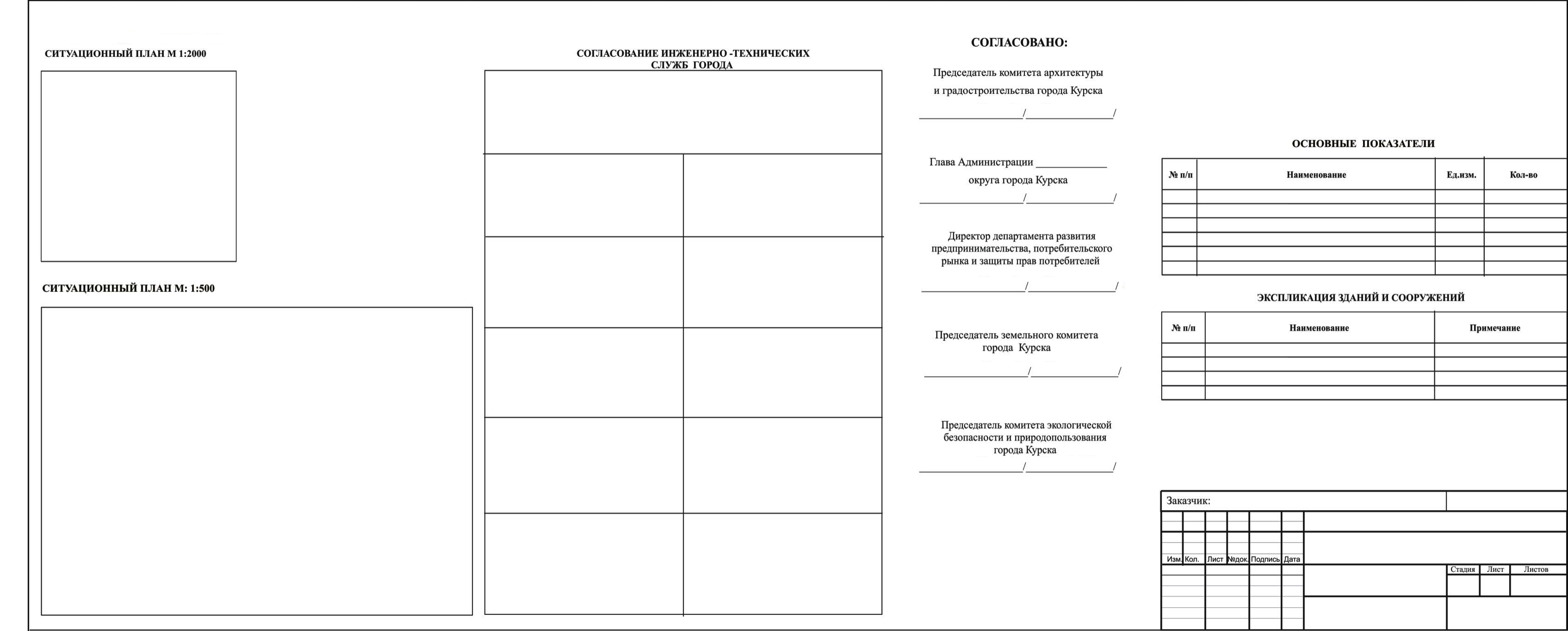 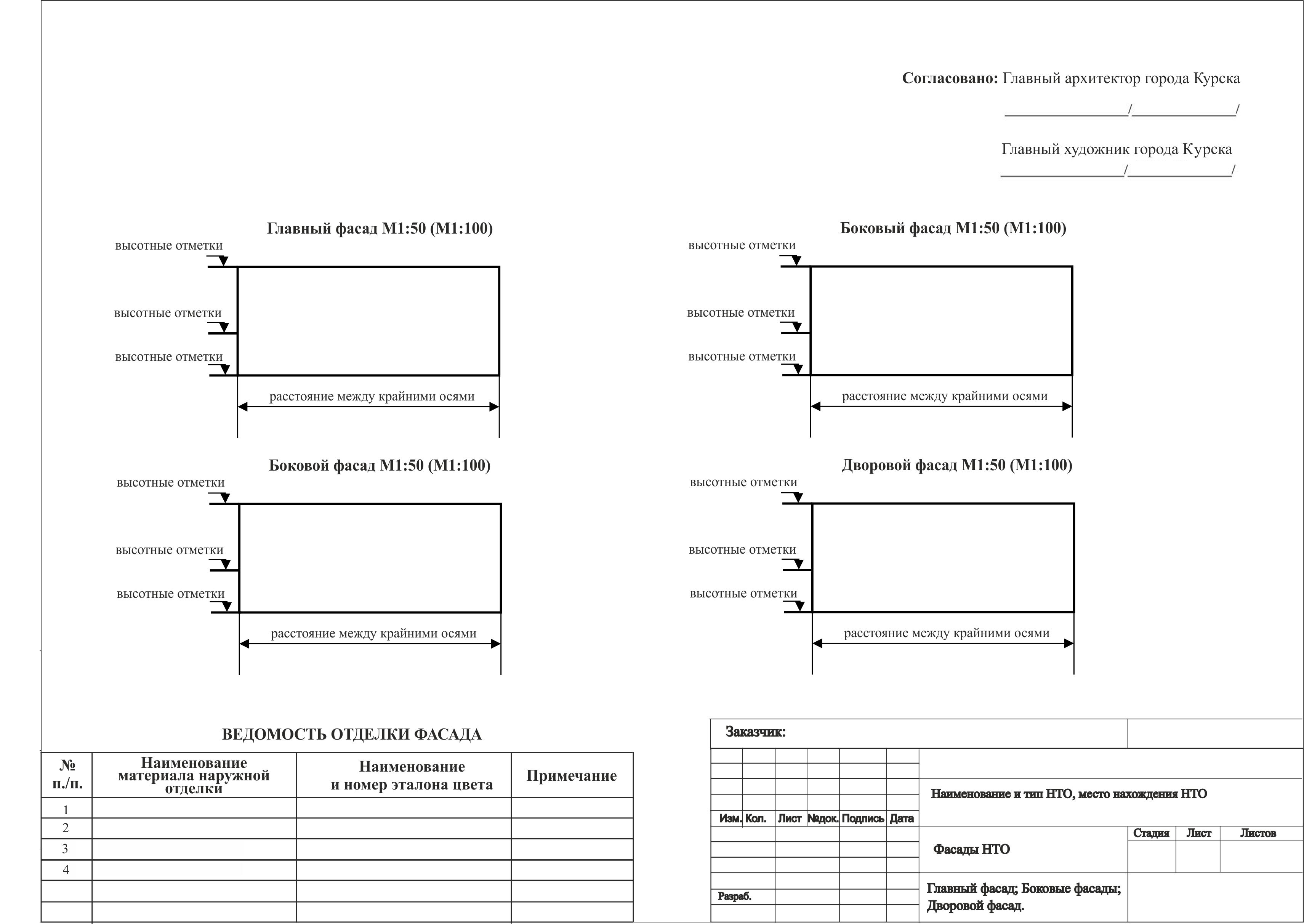 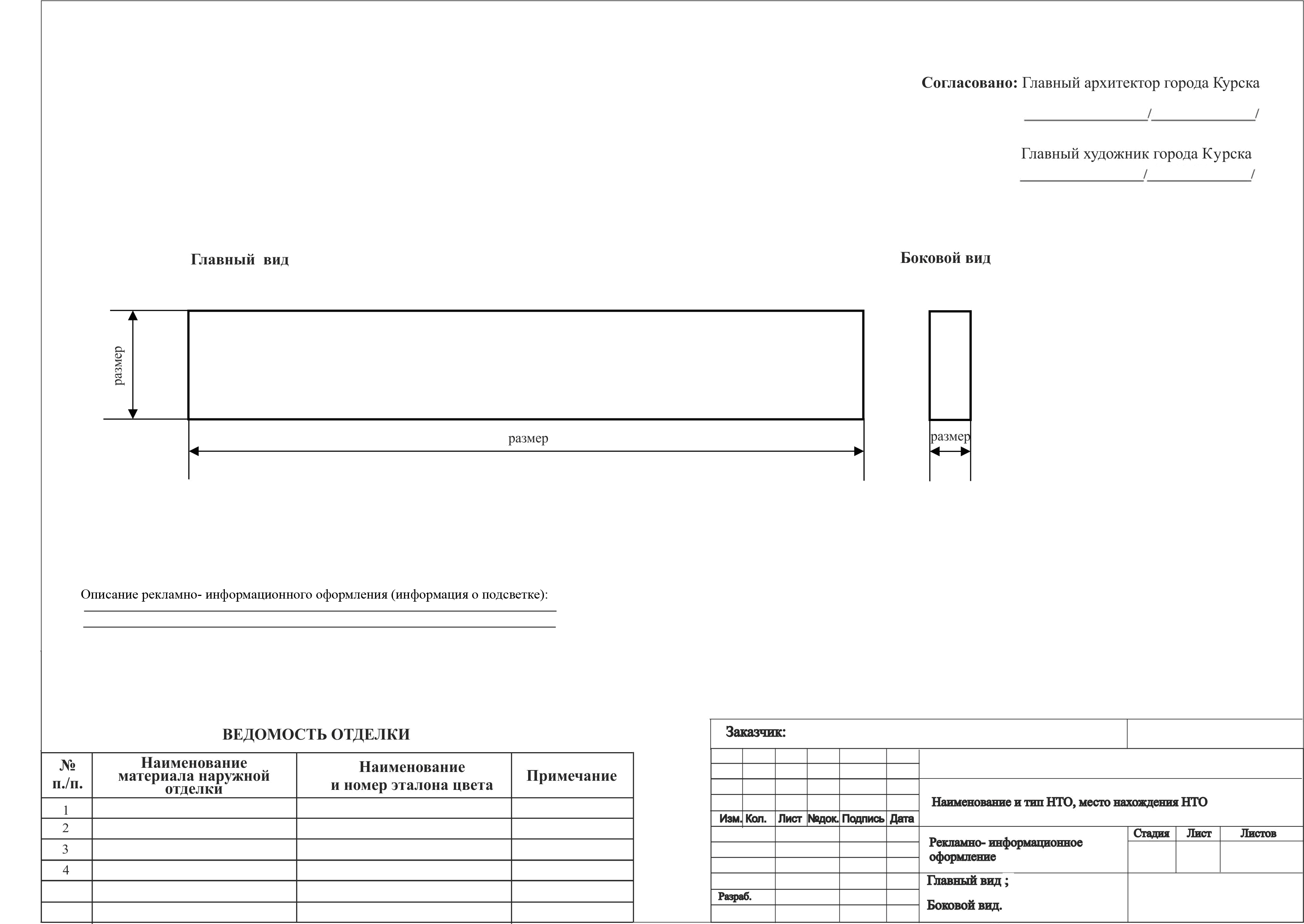 ПРИЛОЖЕНИЕ 4к Положению о размещениинестационарных  торговых объектовна территории города КурскаАРХИТЕКТУРНО-ХУДОЖЕСТВЕННЫЙ ПАСПОРТ НЕСТАЦИОНАРНОГО ТОРГОВОГО ОБЪЕКТА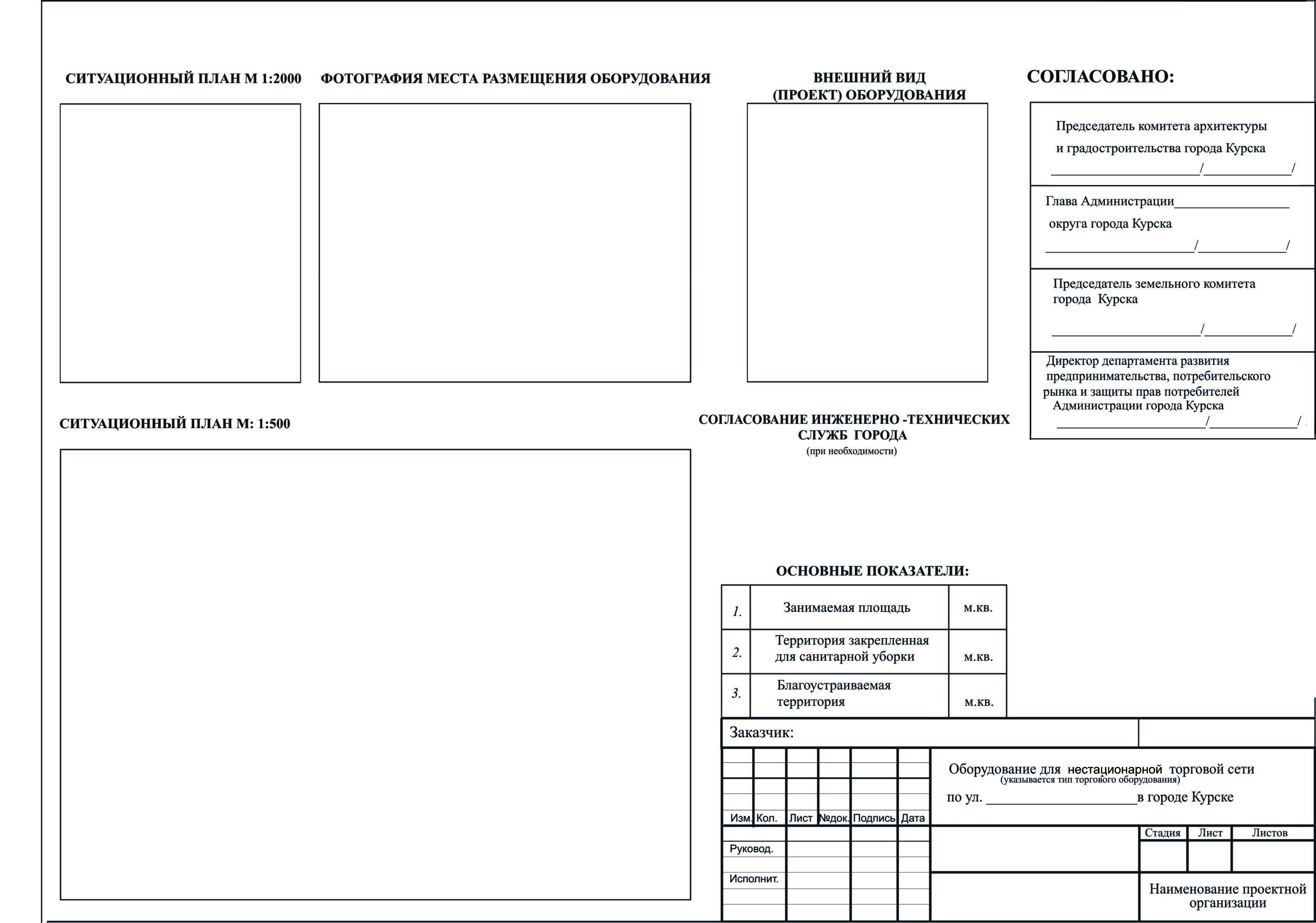 ПРИЛОЖЕНИЕ 2УТВЕРЖДЕНОпостановлениемАдминистрации города Курскаот   «29» января 2016 года№ 249ПРИЛОЖЕНИЕ 2УТВЕРЖДЕНОпостановлениемАдминистрации города Курскаот   «29» января 2016 года№ 249ПОЛОЖЕНИЕ о порядке проведения аукциона  на право заключения договора на размещение нестационарного торгового объекта1. Организация аукциона на право заключения договора на размещение нестационарного торгового объекта2. В целях настоящего Положения под открытым аукционом понимаются торги, победителем которых признается лицо, предложившее наиболее высокую цену за право заключения договора на размещение нестационарного торгового объекта (далее - аукцион).3. Плата за участие в аукционе не взимается.4. В качестве организатора аукциона выступает земельный комитет города Курска (далее - организатор аукциона).6. Организатор аукциона разрабатывает и утверждает аукционную документацию, определяет начальную цену предмета аукциона, сумму задатка за участие в аукционе, устанавливает время, место и порядок проведения аукциона, форму и сроки подачи заявок на участие в аукционе, порядок внесения и возврата задатка, величину повышения начальной цены предмета аукциона («шаг аукциона»).7. «Шаг аукциона» устанавливается в пределах от пяти до пятидесяти процентов начальной цены предмета аукциона.8.  Начальная цена предмета аукциона определяется организатором аукциона в соответствии с Федеральным законом от 29 июля 1998 года                 № 135-ФЗ «Об оценочной деятельности в Российской Федерации».9. Сумма задатка за участие в аукционе не может быть больше пятидесяти процентов от начальной цены предмета аукциона.10.  Организатор аукциона не менее чем за тридцать дней до дня проведения аукциона размещает извещение о проведении аукциона в газете «Городские известия» и на официальном сайте Администрации города Курска в сети «Интернет» извещение и аукционную документацию, включая проект договора на размещение нестационарного торгового объекта.11.  Извещение о проведении аукциона должно содержать сведения:об организаторе аукциона, принявшем решение о проведении аукциона, о реквизитах указанного решения;о месте, дате, времени и порядке проведения аукциона;о предмете аукциона, в том числе лоты аукциона, включающие                    в себя:место нахождения нестационарного торгового объекта,  номер                    по схеме, наименование и тип объекта, группа товаров, размер торговой площади, срок размещения;о начальной цене предмета аукциона;о "шаге аукциона";о форме заявки на участие в аукционе, о порядке приема, об адресе места приема, о дате и о времени начала и окончания приема заявок                       на участие в аукционе;о размере задатка, о порядке его внесения участниками аукциона                    и возврата им, о реквизитах счета для перечисления задатка.12. Аукционная документация должна содержать следующие сведения:сведения, предусмотренные п,11. настоящего Порядка;откорректированную топографическую съемку М 1:500                             с обозначением места размещения и привязки объекта, размеров и общей площади объекта;требования к содержанию, составу, оформлению и форме заявки                 на участие в аукционе;порядок, место, дату начала и дату окончания срока подачи заявок на участие в аукционе;порядок и срок отзыва заявок на участие в аукционе;место, дату, время и порядок проведения аукциона;форму договора на размещение нестационарного торгового объекта;срок, в течение которого победитель аукциона на размещение нестационарного торгового объекта должен подписать договор.13.  Организатор аукциона вправе отказаться от проведения аукциона не позднее чем за пять календарных дней до дня проведения аукциона. Сообщение об отказе в проведении аукциона размещается в газете «Городские известия» и на официальном сайте Администрации города Курска в сети «Интернет» не позднее чем за три календарных дня до дня проведения аукциона, с одновременным извещением участников аукциона           о своем отказе в проведении аукциона.14. Организатор аукциона в течение трех рабочих дней со дня размещения сообщения об отказе в проведении аукциона обязан возвратить участникам аукциона внесенные задатки.15. Проведение аукциона на право заключения договора на размещение нестационарного торгового объекта.16. Заявителем может быть любое юридическое лицо независимо                  от организационно-правовой формы, формы собственности или индивидуальный предприниматель.17. Для участия в аукционе заявители представляют в срок, установленный в извещении о проведении аукциона, следующие документы:заявка на участие в аукционе по форме, установленной аукционной документацией, с указанием реквизитов счета для возврата задатка;документ, подтверждающий внесение задатка.18. 	Организатор аукциона не вправе требовать представления иных документов, кроме указанных в пункте 17 . настоящего Порядка. Заявитель  вправе предоставить выписку из Единого государственного реестра юридических лиц - для юридических лиц, выписку из Единого государственного реестра индивидуальных предпринимателей - для индивидуальных предпринимателей, выданную не позднее 1 месяца до даты приема заявок.19. Прием документов прекращается не менее чем за пять дней до дня проведения аукциона.20. Один заявитель вправе подать только одну заявку на участие                     в аукционе по каждому лоту.21. Заявка на участие в аукционе, поступившая по истечении срока                  ее приема, возвращается в день ее поступления заявителю.22. Заявитель не допускается к участию в аукционе по следующим основаниям:непредставление определенных в пункте 17 настоящего Порядка документов или представление недостоверных сведений;непоступление задатка на счет, указанный в извещении                         о проведении аукциона, в установленный срок.23. Запрещается отказ в допуске к участию в аукционе по иным основаниям, кроме оснований, указанных в пункте 22 настоящего Порядка.24.Организатор аукциона ведет журнал учета поступивших заявок               на участие в аукционе, содержащий сведения о заявителях, о датах подачи заявок, о внесенных задатках. Журнал учета поступивших заявок на участие в аукционе ведет секретарь аукционной комиссии.Организатор аукциона составляет протокол допуска заявителей                      к участию в аукционе, с указанием заявителей, не допущенных к участию                 в аукционе, с указанием причин отказа. Протокол допуска заявителей                       к участию в аукционе подписывается членами аукционной комиссии                     в течение двух рабочих дней со дня окончания срока приема заявок. Заявитель становится участником аукциона с даты подписания организатором аукциона протокола допуска заявителей к участию                          в аукционе.25.Заявители, признанные участниками аукциона, и заявители,                      не допущенные к участию в аукционе, уведомляются о принятом решении               в течение трех дней с даты подписания протокола допуска заявителей                     к участию в аукционе путем вручения уведомления лично или путем направления заказного письма с уведомлением.26.Организатор аукциона обязан вернуть внесенный задаток заявителю, не допущенному к участию в аукционе, в течение трех рабочих дней со дня оформления протокола допуска заявителей к участию в аукционе.Заявитель имеет право отозвать принятую организатором аукциона заявку до дня окончания срока приема заявок, уведомив об этом                               в письменной форме организатора аукциона. Организатор аукциона обязан возвратить внесенный задаток заявителю в течение трех рабочих дней со дня регистрации отзыва заявки. В случае отзыва заявки заявителем позднее дня окончания срока приема заявок задаток возвращается в порядке, установленном для участников аукциона.Результаты аукциона оформляются протоколом, который подписывается аукционной комиссией и победителем аукциона в день проведения аукциона. Протокол о результатах аукциона составляется в двух экземплярах, один из которых передается победителю аукциона, а второй остается у организатора аукциона. 27.В  протоколе о результатах аукциона указываются:сведения о месте, дате и времени проведения аукциона;предмет аукциона, в том числе место нахождения нестационарного торгового объекта,  номер по схеме, наименование и тип объекта, группа товаров, размер торговой площади, срок размещения;сведения об участниках аукциона, о начальной цене предмета аукциона, последнем и предпоследнем предложениях о цене предмета аукциона;сведения о последнем предложении о цене предмета аукциона.28.Организатор аукциона в течение трех рабочих дней со дня подписания протокола о результатах аукциона обязан возвратить задатки лицам, участвовавшим в аукционе, но не победившим в нем.29.Победитель аукциона в течение десяти рабочих дней со дня проведения аукциона обязан подписать договор на размещение нестационарного торгового объекта (приложение 4 к настоящему постановлению), к которому прикладывается откорректированная топографическая съемка М 1:500 с обозначением места размещения                     и привязкой объекта, размеров и общей площади объекта.В случае, если победитель аукциона в срок, указанный в извещении                 о проведении аукциона, не подписал договор, такой победитель признается уклонившимся от заключения договора.В случае, если победитель аукциона признан уклонившимся                          от заключения договора, организатор аукциона вправе:обратиться в суд с требованием о понуждении победителя аукциона заключить договор, а также о возмещении убытков, причиненных уклонением от заключения договора;предложить заключить договор участнику аукциона, предложившему цену договора на шаг ниже победителя;осуществить повторное размещение извещения о проведении аукциона.30.   Аукцион признается несостоявшимся в случае, если:в аукционе участвовали менее двух участников;на участие в аукционе не подана ни одна заявка, либо если организатором аукциона приято решение об отказе в допуске всех претендентов, подавших заявки на участие в аукционе;после троекратного объявления начальной цены предмета аукциона          ни один из участников аукциона не заявил о своем намерении приобрести предмет аукциона по начальной цене.  В случае, если аукцион признан не состоявшимся единственный участник вправе, а организатор аукциона обязан заключить договор                       на размещение нестационарного торгового объекта по начальной цене аукциона.31.  Организатор аукциона в случаях, если аукцион был признан не состоявшимся либо если не был заключен договор на размещение нестационарного торгового объекта с единственным участником аукциона, вправе объявить о проведении повторного аукциона. При этом могут быть изменены условия аукциона.32. Информация о результатах аукциона размещается организатором аукциона в течение десяти рабочих дней со дня подписания протокола                     о результатах аукциона в газете «Городские известия» и на официальном сайте Администрации города Курска в сети «Интернет».33. Документация об аукционе хранится в земельном комитете города Курска в течение срока действия договора, но не менее трех лет.ПРИЛОЖЕНИЕ 3УТВЕРЖДЕНАпостановлениемАдминистрации города Курскаот «29» января 2016 года№ 249 (в ред. от 17.11.2016 № 3638)ТИПОВАЯ ФОРМА ДОГОВОРА на размещение нестационарного торгового объекта(без проведения аукциона)г. Курск                                                                              "__" _________ 20__ г.________________________________________в лице ____________________ (полное наименование предпринимателя, юр. лица)              (должность, Ф.И.О.)__________________________________________________________________действующего на основании ________________________________________, именуемый (-ое) в дальнейшем "Предприниматель",  с  одной стороны,  и земельный комитет  города Курска в лице председателя  комитета  ________________________________________,  действующего  на основании Положения, именуемый в  дальнейшем "Комитет",  с  другой стороны,                    а вместе именуемые "Стороны", на основании __________________________________________________________________(основания для заключения договора в заключения договора без проведения торгов)заключили настоящий договор о нижеследующем:Предмет договора1.1 Комитет    предоставляет    Предпринимателю   право   разместитьнестационарный торговый объект: __________________________________                                                   (номер по схеме, наименование и тип объекта, размер торговой площади)__________________________________________________________________,(далее - Объект): ________________________________________________,                            (место нахождения нестационарного торгового объекта)а Предприниматель  обязуется разместить Объект и обеспечить его эксплуатацию в течение всего  срока действия  договора  на  условиях 
и в  порядке, предусмотренных  действующим законодательством РФ.Цена за размещение Объекта и порядок расчетов2.1. Цена договора за весь период составляет __________________________________________________________________(сумма указывается цифрами и прописью)_____________________________________________________________________________    2.2. Цена за размещение Объекта перечисляется  Предпринимателем равными частями ежеквартально в соответствии с приложением 1                               к настоящему договору путем    перечисления    денежных    средств                         по   следующим    реквизитам___________________________________________________________________________________________________________________________________________________________________________.    2.3. Размер  цены  за  размещение   Объекта  является  окончательным                 и не подлежит изменению в период действия настоящего договора.    2.4. Индексация  цены  договора  является  обязательной  при заключении договора на новый срок.Права и обязанности Сторон3.1. Предприниматель имеет право:3.1.1. Разместить Объект по местоположению в соответствии с пунктом 1.1 настоящего договора.3.1.2. Использовать Объект для осуществления торговой деятельности                      в соответствии с требованиями настоящего договора и действующего законодательства РФ.3.1.3. Досрочно отказаться от исполнения настоящего договора                        по основаниям и в порядке, предусмотренном настоящим договором                        и законодательством РФ.3.1.4. Не позднее, чем за два месяца до окончания срока действия договора обратиться в земельный комитет города Курска с письменным заявлением о заключении договора на новый срок.3.1.5. Заключить временный договор на подключение к электросетям                  на срок до 1 года.3.2. Предприниматель обязан:3.2.1. Своевременно вносить плату за размещение Объекта.3.2.2. Исполнять обязательства по настоящему договору лично,                        не допуская передачу права пользования Объектом третьим лицам. 3.2.3. Сохранять наименование и тип объекта, внешний вид, оформление, место нахождения, группу товаров, размер объекта, указанные в схеме, в течение установленного срока его размещения и соблюдать Положение о размещении нестационарных торговых объектов на территории города Курска, 3.2.4. Обеспечивать функционирование Объекта в соответствии                        с требованиями настоящего договора, требованиями действующего законодательства.3.2.5. Обеспечить соблюдение санитарных норм и правил, вывоз мусора и иных отходов от использования Объекта.3.2.6. Соблюдать при размещении Объекта требования экологических, санитарно-гигиенических, противопожарных и иных правил, нормативов.3.2.7. Использовать Объект способами, которые не должны наносить вред окружающей среде.3.2.8. Не допускать загрязнения, захламления места размещения Объекта.3.2.9. При прекращении договора в 10-дневный срок обеспечить демонтаж и вывоз Объекта с места его размещения.3.2.10. Осуществлять праздничное оформление объекта                                      к государственным праздничным дням Российской Федерации                                    и праздничным дням и памятным датам субъекта Российской Федерации                      и города Курска.3.2.11. В течение двух месяцев с момента заключения договора  разработать паспорт благоустройства нестационарного торгового объекта         и обратиться в администрацию округа города Курска (по месту нахождения объекта) для его утверждения (подпункт включается при заключении договоров на размещение киосков, торговых остановочных комплексов, павильонов).3.3. Комитет имеет право:3.3.1. Получать своевременно и в полном объеме плату за размещение Объекта.3.3.2. Осуществлять контроль за исполнением настоящего договора.3.3.3. Досрочно отказаться от исполнения настоящего договора                           по основаниям и в порядке, предусмотренном настоящим договором                         и законодательством РФ.3.4. Комитет обязан заключить с предпринимателем договор на новый срок в случае добросовестного исполнения условий настоящего договора.Срок действия договора4.1. Настоящий договор действует с момента его подписания Сторонами                   и до "___" ____________20__, а в части исполнения обязательств по оплате - до момента исполнения таких обязательств.   Ответственность Сторон5.1. В случае неисполнения или ненадлежащего исполнения обязательств по настоящему договору Стороны несут ответственность                      в соответствии с действующим законодательством РФ.5.2. В случае просрочки уплаты платежей Предприниматель обязан выплатить Комитету пеню в размере 0,1% от суммы долга за каждый день просрочки.5.3. В случае не выполнения обязанности по демонтажу и вывозу объекта по окончании срока действия договора Предприниматель уплачивает штраф в размере цены договора.Изменение и расторжение договора6.1. По соглашению Сторон настоящий договор может быть изменен. При этом не допускается изменение следующих существенных условий договора:1) предмет договора на размещение нестационарного торгового объекта;2) цена договора, по которой заключен договор на размещение нестационарного торгового объекта, а также порядок и сроки ее внесения;3)  местоположение, наименование и тип объекта, торговая площадь НТО, группа реализуемых товаров, срок размещения нестационарного торгового объекта.6.2. Внесение изменений в настоящий договор осуществляется путем заключения дополнительного соглашения, подписываемого Сторонами.6.3. Настоящий договор может быть расторгнут по соглашению сторон.6.4. Договор на размещение нестационарного торгового объекта прекращается в случаях:1) прекращения деятельности Предпринимателем;2) ликвидации юридического лица.6.5. Действие договора прекращается досрочно в одностороннем порядке, а нестационарный торговый объект демонтируется в Порядке, предусмотренном постановлением Администрации города Курска                        от 10.07.2014 № 2661 "О Порядке сноса (демонтажа) самовольно установленных нестационарных торговых объектов на землях, находящихся в муниципальной собственности города Курска, землях общего пользования, землях, государственная собственность на которые не разграничена                          в границах муниципального образования", в следующих случаях:1) неоднократного нарушения Предпринимателем существенных условий настоящего договора;2) неисполнении Предпринимателем обязанностей по настоящему договору;3)  при наличии заключения о несоответствии НТО;4)  принятия органом местного самоуправления следующих решений:о размещении (реконструкции) объектов капитального строительства                    за счет средств муниципального бюджета;резервирования и (или) изъятия земельного участка для муниципальных нужд;развития застроенных территорий города Курска;об использовании территории, занимаемой нестационарным торговым объектом, для целей, связанных с развитием улично-дорожной сети, размещением остановок общественного транспорта, оборудованием бордюров, организацией парковочных карманов.6.6. В 10-дневный срок с даты подписания  Соглашения о расторжении настоящего договора предприниматель обязан  демонтировать и вывезти НТО.7. Особые условия договора___________________________________________________________________________________________________________________________________________________________________________________________________________________________________________________________________8.Заключительные положения8.1. Любые споры, возникающие из настоящего договора или в связи с ним, разрешаются Сторонами путем ведения переговоров, а в случае недостижения согласия передаются на рассмотрение Арбитражного суда Курской области в установленном порядке.8.2. Настоящий договор составлен в 2 экземплярах, имеющих одинаковую юридическую силу, - по одному для каждой из Сторон, один из которых хранится в Комитете не менее 3 лет с момента его подписания Сторонами.8.3. Приложение 1 к договору – Суммы платежей и сроки их внесения  составляют неотъемлемую часть настоящего договора.9. Реквизиты и подписи СторонПРИЛОЖЕНИЕ 1к договору на размещениенестационарного торгового объекта(без проведения аукциона)от «__» ____________ 20__ года№ ________СУММЫ ПЛАТЕЖЕЙ И СРОКИ ИХ ВНЕСЕНИЯПлата по договору за период с _______________ до ____________ составляет:__________________________________________________________________,(сумма прописью)в том числе по периодам:ПРИЛОЖЕНИЕ 4УТВЕРЖДЕНАпостановлением Администрации города Курска от «29» января 2016 года№ 249ТИПОВАЯ ФОРМА ДОГОВОРА на размещение нестационарного торгового объекта, заключаемого по результатам аукционаг. Курск                                                                      "__" __________ 20__ г.__________________________________________ в лице _________________,(полное наименование победителя аукциона)                       (должность, Ф.И.О.)____________________________________________________________________________действующего на основании _________________________________________, именуемый(ое) в дальнейшем "Предприниматель", с  одной стороны,                       и  земельный  комитет города  Курска в лице председателя комитета ________________________________________________, действующего                   на основании Положения, именуемый  в  дальнейшем  "Комитет", с  другой стороны, а вместе именуемые  "Стороны",   по   результатам   проведения  аукциона   на  право заключения   договора   на   размещение  нестационарных  торговых  объектов (полное наименование аукциона                       и реквизиты решения  о проведении аукциона) и на  основании  протокола                    о  результатах  аукциона    № _______ от _________________________  , являющимся неотъемлемым приложением к настоящему договору,  заключили настоящий договор о нижеследующем:Предмет договора Комитет    предоставляет     Предпринимателю    право    разместить нестационарный торговый объект: ______________________________________________________________ (номер по схеме, наименование и тип объекта, группа товаров, размер торговой площади)____________________________________________________________________________________________________________________________________________________________________________________________________,(далее - Объект): ___________________________________________________,		                          (местонахождения нестационарного торгового объекта)а Предприниматель обязуется разместить Объект и обеспечить его эксплуатацию в течение всего срока действия договора на условиях                         и в порядке, предусмотренных действующим законодательством РФ.Цена за размещение Объекта и порядок расчетов    2.1. Цена за размещение Объекта устанавливается в размере итоговой цены аукциона,  за   которую   Предприниматель   приобрел  право  на  заключение настоящего договора, и составляет ____________________________________.                                                                (сумма указывается цифрами и прописью)________________________________________________________________    2.2. Цена за размещение Объекта перечисляется  Предпринимателем равными частями ежеквартально в соответствии с приложением 1                               к  настоящему договору путем   перечисления   денежных   средств                          по   следующим реквизитам:___________________________________________________________________________________________________________________________________________________________________________    2.3. Размер  цены  за  размещение Объекта   является   окончательным                   и изменению не подлежит.Права и обязанности Сторон3.1. Предприниматель имеет право:3.1.1. Разместить Объект в соответствии с пунктом 1.1 настоящего договора.3.1.2. Использовать Объект для осуществления торговой деятельности                    в соответствии с требованиями настоящего договора и действующего законодательства РФ.3.1.3. Досрочно отказаться от исполнения настоящего договора                         по основаниям и в порядке, предусмотренном настоящим договором                        и законодательством РФ.3.1.4. Не позднее, чем за два месяца до окончания срока действия договора обратиться в земельный комитет города Курска с письменным заявлением о заключении договора (без проведения торгов).3.1.5. Заключить временный договор на подключение к электросетям               на срок до 1 года.3.2. Предприниматель обязан:3.2.1. Разработать и представить в 30-дневный срок в комитет архитектуры и градостроительства города Курска архитектурно-художественный паспорт нестационарного торгового объекта по форме, согласно  приложению 3 или 4 к Положению о размещении нестационарных торговых объектов на территории города Курска (в зависимости от типа объекта).3.2.2. Своевременно вносить плату за размещение Объекта.3.2.3. Сохранять наименование и тип объекта, место нахождения, группу товаров, размер объекта, внешний вид согласно проекту, в течение установленного срока его размещения и соблюдать требования Положения             о размещении нестационарных торговых объектов на территории города Курска..3.2.4. Обеспечивать функционирование объекта в соответствии                          с аукционной документацией,  с требованиями настоящего договора                            и действующего законодательства.3.2.5. Обеспечить соблюдение санитарных норм и правил, вывоз мусора и иных отходов от использования Объекта.3.2.6. Соблюдать при размещении Объекта требования экологических, санитарно-гигиенических, противопожарных и иных правил, нормативов.3.2.7. Использовать Объект способами, которые не должны наносить вред окружающей среде.3.2.8. Не допускать загрязнения, захламления места размещения Объекта.3.2.9. При окончании срока действия договора в 10-дневный срок обеспечить демонтаж и вывоз Объекта с места его размещения.3.2.10. Осуществлять праздничное оформление объекта                                        к государственным праздничным дням Российской Федерации                                  и праздничным дням и памятным датам субъекта Российской Федерации                     и города Курска.3.3. Комитет имеет право:3.3.1. Получать своевременно и в полном объеме плату за размещение Объекта.3.3.2. Осуществлять контроль за исполнением настоящего договора.3.3.3. Досрочно отказаться от исполнения настоящего договора                        по основаниям и в порядке, предусмотренном настоящим договором                           и законодательством РФ.3.4. . Комитет обязан заключить с предпринимателем договор на новый срок в случае добросовестного исполнения условий настоящего договора.Ответственность сторон4.1. В случае неисполнения или ненадлежащего исполнения обязательств по настоящему договору Стороны несут ответственность                    в соответствии с действующим законодательством РФ.4.2. В случае просрочки уплаты платежей Предприниматель обязан выплатить Комитету пеню в размере 0,1% от суммы долга за каждый день просрочки.4.3. В случае не выполнения обязанности по демонтажу и вывозу объекта Предприниматель уплачивает штраф в размере цены договора.Срок действия договора5.1. Настоящий договор действует с момента его подписания сторонами и до "___" __________ 20__ г., а в части исполнения обязательств по оплате - до момента исполнения таких обязательств.6. Изменение и расторжение договора6.1. Победитель торгов не вправе уступать права и осуществлять перевод долга по обязательствам, возникшим из заключенного на торгах договора. Обязательства по такому договору должны быть исполнены победителем торгов лично.6.2. Существенными условиями договора на размещение нестационарного торгового объекта являются:1) предмет договора на размещение нестационарного торгового объекта;2) наименование организатора аукциона, принявшего решение                         о проведении аукциона и реквизиты такого решения;3) цена аукциона, за которую победитель аукциона (единственный участник аукциона) приобрел право на заключение договора на размещение нестационарного торгового объекта, а также порядок и сроки ее внесения;4) местоположение и размер площади места размещения нестационарного торгового объекта, наименование и тип объекта, срок размещения нестационарного торгового объекта, группа реализуемых товаров.6.3. Внесение изменений в настоящий договор осуществляется путем заключения дополнительного соглашения, подписываемого Сторонами.6.4. Настоящий договор может быть расторгнут по соглашению сторон.6.5. Договор на размещение нестационарного торгового объекта прекращается в случаях:1) прекращения деятельности Предпринимателем;2) ликвидации юридического лица.6.6. Договор на размещение нестационарного торгового объекта расторгается в одностороннем порядке по инициативе Комитета в случае:1) неоднократного нарушения Предпринимателем существенных условий настоящего договора;2)  при наличии заключения о несоответствии НТО;3)  принятия органом местного самоуправления следующих решений:о размещении (реконструкции) объектов капитального строительства                 за счет средств муниципального бюджета;резервирования и (или) изъятия земельного участка для муниципальных нужд;развития застроенных территорий города Курска;об использовании территории, занимаемой нестационарным торговым объектом, для целей, связанных с развитием улично-дорожной сети, размещением остановок общественного транспорта, оборудованием бордюров, организацией парковочных карманов.6.7. В 10-дневный срок с даты подписания  Соглашения о расторжении настоящего договора предприниматель обязан  демонтировать и вывезти НТО.7. Особые условия договора______________________________________________________________________________________________________________________________________________________________________________________________________________________________________________________________________________________________________________________________________8. Заключительные положения8.1. Любые споры, возникающие из настоящего договора или в связи                 с ним, разрешаются Сторонами путем ведения переговоров, а в случае недостижения согласия передаются на рассмотрение Арбитражного суда Курской области в установленном порядке.8.2. Настоящий договор составлен в 2 экземплярах, имеющих одинаковую юридическую силу, - по одному для каждой из Сторон, один из которых хранится в Комитете в течение 3 лет с момента его подписания Сторонами.8.3. Приложения к договору составляет его неотъемлемую часть.9. Реквизиты и подписи СторонПРИЛОЖЕНИЕ 1к договору на размещениенестационарного торгового объектапо результатам аукционаот «__» __________ 20__ года№ ____СУММЫ ПЛАТЕЖЕЙ И СРОКИ ИХ ВНЕСЕНИЯПлата по договору за период с __________ до __________ составляет:_________________________________________________________________,(сумма прописью)в том числе по периодам:ПРИЛОЖЕНИЕ 5УТВЕРЖДЕНАпостановлением Администрации города Курска от «25» августа 2017 года№ 2247ТИПОВАЯ ФОРМА ДОГОВОРАна размещение сезонного нестационарного торгового объекта     Договор № ____ на размещениесезонного нестационарного торгового объекта___________________________________________________в лице ______________________________________________________(полное наименование предпринимателя, юр. лица) (должность, Ф.И.О.)_____________________________________, действующего на основании ______________________________________________________________,именуемый(-ое)  в  дальнейшем  «Предприниматель»,   с   одной   стороны,  
и земельный    комитет   города   Курска   в   лице    председателя      комитета___________________________________________________, действующего    
на   основании Положения,  именуемый  в  дальнейшем  «Комитет», с другой стороны, а вместе именуемые «Стороны», на  основании Положения 
о порядке размещения нестационарных торговых объектов на территории города Курска, утвержденного постановлением Администрации города Курска от «___»__________года № _____, Схемы размещения нестационарных торговых объектов на территории города Курска, утвержденной постановлением Администрации города Курска 
от  «___»____________ года  № _____, заявления от  «___»___________года, отчета об оценке рыночной стоимости права на размещение 1 кв.м. под сезонными нестационарными торговыми  объектами (в течение одного сезона) от «___»_________ года № __________, заключили настоящий договор о нижеследующем:1. Предмет договора1.1 Комитет предоставляет Предпринимателю право разместить сезонный нестационарный торговый объект:	                                                                                (номер по Схеме, наименование и тип объекта, размер торговой площади)(далее - Объект): ________________________________________________,                                                                                             (место нахождения сезонного нестационарного торгового объекта)а Предприниматель обязуется разместить Объект и обеспечить его эксплуатацию в течение срока действия договора на условиях и в порядке, предусмотренных действующим законодательством Российской Федерации.2. Цена за размещение объекта и порядок расчетов2.1. Цена договора за весь период составляет _____________________                                                                                   (сумма указывается цифрами и прописью)2.2. Цена  за  размещение объекта перечисляется Предпринимателем 
в соответствии с приложением 1 к настоящему договору путем перечисления денежных средств по следующим реквизитам: ____________________________________________________________________________________________________________________________________. 2.3. Размер цены за размещение объекта  является окончательным 
и не подлежит изменению в период действия настоящего договора.3. Права и обязанности Сторон3.1. Предприниматель имеет право:3.1.1. Разместить  объект по местоположению в соответствии с пунктом 1.1. настоящего договора.3.1.2. Использовать  Объект  для осуществления торговой деятельности в соответствии с требованиями настоящего договора и действующего законодательства Российской Федерации.3.1.3. Досрочно отказаться от исполнения настоящего договора 
по основаниям и в порядке, предусмотренном настоящим договором 
и законодательством Российской Федерации.3.1.4. Заключить временный договор на подключение к электросетям на срок до года.3.2.  Предприниматель обязан:3.2.1. Своевременно вносить плату за размещение Объекта.3.2.2. Исполнять обязательства по настоящему договору лично, 
не допуская передачи права пользования Объектом третьим лицам.3.2.3. Сохранять наименование и тип объекта, внешний вид, оформление, место нахождения, размер Объекта, указанные в Схеме, 
в течение установленного срока его размещения и соблюдать Положение 
о размещении нестационарных торговых объектов на территории города Курска.3.2.4. Обеспечивать функционирование Объекта в  соответствии 
с требованиями настоящего договора, требованиями действующего законодательства.  3.2.5. Обеспечить соблюдение санитарных норм и правил, вывоз мусора и иных отходов от использования Объекта.3.2.6. Соблюдать при размещении Объекта требования экологических,  санитарно-гигиенических, противопожарных и иных правил, нормативов.3.2.7. Использовать Объект способами, которые не должны наносить вред окружающей среде.3.2.8. Не допускать загрязнения,  захламления места размещения Объекта.3.2.9. При прекращении договора в 10-дневный срок обеспечить демонтаж и вывоз Объекта с места его размещения.3.2.10. Осуществлять праздничное оформление Объекта 
к государственным праздничным дням Российской Федерации 
и праздничным дням и памятным датам субъекта Российской Федерации 
и города Курска.3.3. Комитет имеет право:3.3.1. Получать своевременно и в полном объеме плату за размещение Объекта.3.3.2. Осуществлять контроль за исполнением настоящего договора.3.3.3. Досрочно отказаться от исполнения настоящего договора 
по основаниям и в порядке, предусмотренном настоящим договором 
и законодательством Российской Федерации.4. Срок действия договора4.1. Настоящий  договор  действует с момента его подписания сторонами на период с «___»____________года по «___»_____________года,  а в части  исполнения обязательств  по оплате – до момента исполнения таких обязательств.5. Ответственность сторон5.1. В случае неисполнения или ненадлежащего исполнения обязательств  по настоящему договору Стороны несут ответственность 
в соответствии с действующим законодательством РФ.5.2. В случае просрочки уплаты платежей Предприниматель обязан выплатить Комитету пеню в размере 0,1 % от суммы долга за каждый день просрочки.5.3. В случае невыполнения обязанности по демонтажу и вывозу Объекта по окончании срока действия договора Предприниматель уплачивает штраф в размере цены договора.6. Изменение и прекращение договора6.1. По соглашению Сторон настоящий договор может быть изменен. При этом не допускается изменение существенных условий договора:1) предмет договора на размещение  сезонного нестационарного торгового объекта;2) цена договора, по которой заключен договор на размещение сезонного нестационарного торгового объекта, а также порядок и сроки 
ее внесения;3) местоположение, наименование и тип Объекта, торговая площадь,  срок размещения сезонного нестационарного торгового объекта.6.2. Внесение изменений в настоящий  договор  осуществляется путем заключения дополнительного соглашения,  подписываемого сторонами.6.3. Настоящий договор может быть расторгнут по соглашению сторон.          6.4. Договор на размещение сезонного нестационарного торгового объекта прекращается в случаях:1) прекращения деятельности Предпринимателем;2) ликвидации юридического лица.	6.5. Действие договора прекращается досрочно в одностороннем порядке, а сезонный нестационарный торговый объект демонтируется 
в Порядке, предусмотренном постановлением Администрации города Курска от 10.07.2014 № 2661 «О Порядке сноса (демонтажа) самовольно установленных нестационарных торговых объектов на землях, находящихся в муниципальной собственности города Курска, землях общего пользования, землях, государственная собственность на которые не разграничена 
в границах муниципального образования», в следующих случаях:1) неоднократного нарушения Предпринимателем существенных условий договора;2) неисполнения Предпринимателем обязанностей по настоящему договору;3) при наличии заключения о несоответствии сезонного нестационарного торгового объекта;4) принятии органом местного самоуправления одного из следующих решений:о размещении (реконструкции) объектов капитального строительства 
за счет средств муниципального бюджета;резервирования и (или) изъятия земельного участка для муниципальных нужд;развития застроенных территорий города Курска;об использовании территории, занимаемой сезонным нестационарным торговым объектом, для целей, связанных с развитием улично-дорожной сети, размещением остановок общественного транспорта, оборудованием бордюров, организацией парковочных карманов.6.6. В 10-дневный срок с даты подписания Соглашения о расторжении настоящего договора Предприниматель обязан демонтировать и вывезти Объект.7. Особые условия договора____________________________________________________________________________________________________________________________8. Заключительные положения8.1. Любые споры,  возникающие из настоящего договора или  в связи 
с ним, разрешаются сторонами путем ведения переговоров, а в случае 
не достижения согласия передаются на рассмотрение Арбитражного суда Курской области  в установленном порядке.8.2. Настоящий договор составлен в 2-х экземплярах,  имеющих одинаковую  юридическую  силу,  - по одному для каждой из Сторон, один из которых хранится в Комитете не менее 3  лет  с  момента его подписания сторонами.8.3. Приложение 1 к Договору – Суммы платежей и сроки их внесения составляют неотъемлемую часть настоящего договора.9. Реквизиты и подписи СторонМ.П. 								М.П.ПРИЛОЖЕНИЕ 1к договору на размещение сезонного нестационарного торгового объектаот «__» ____________ 20__ года№ ________СУММЫ ПЛАТЕЖЕЙ И СРОКИ ИХ ВНЕСЕНИЯПлата по договору за период с «____»_____________года 
до «___»____________года составляет:__________________________________________________________________________________________________________________________________,(сумма прописью)в том числе по периодам:Предприниматель                     Земельный комитет города Курска     Подпись ___________________                            Подпись ________________________                             М.П.М.П.ПериодСумма(руб.)Сроки внесения платыПериодСумма(руб.)Дата внесения: сумма (руб.)Предприниматель______________________________                           Земельный комитет города Курска__________________________________ПодписьПодписьМ.П.  М.П.Предприниматель                     Земельный комитет города Курска     Подпись_________________                             Подпись ________________________                            М.П.М.П.ПериодСумма(руб.)Сроки внесения платыПериодСумма(руб.)Дата внесения: сумма (руб.)Предприниматель______________________________            Земельный комитет города Курска______________________________ПодписьПодписьМ.П.  М.П.г. Курск   «____» __________ 20___ г.«Комитет»«Предприниматель»Председатель земельного комитета города Курска__________________________________________________________ 	(подпись)« ____  » ______________ 20__ г._______________________________________________________________	(подпись)« ____  » ________________ 20___г.ПериодСумма(руб.)Сроки внесения платыПериодСумма(руб.)Дата внесения: сумма (руб.)Предприниматель______________________________                           Земельный комитет города Курска__________________________________ПодписьПодписьМ.П.  М.П.